Innmelding av elever til 1. årstrinn 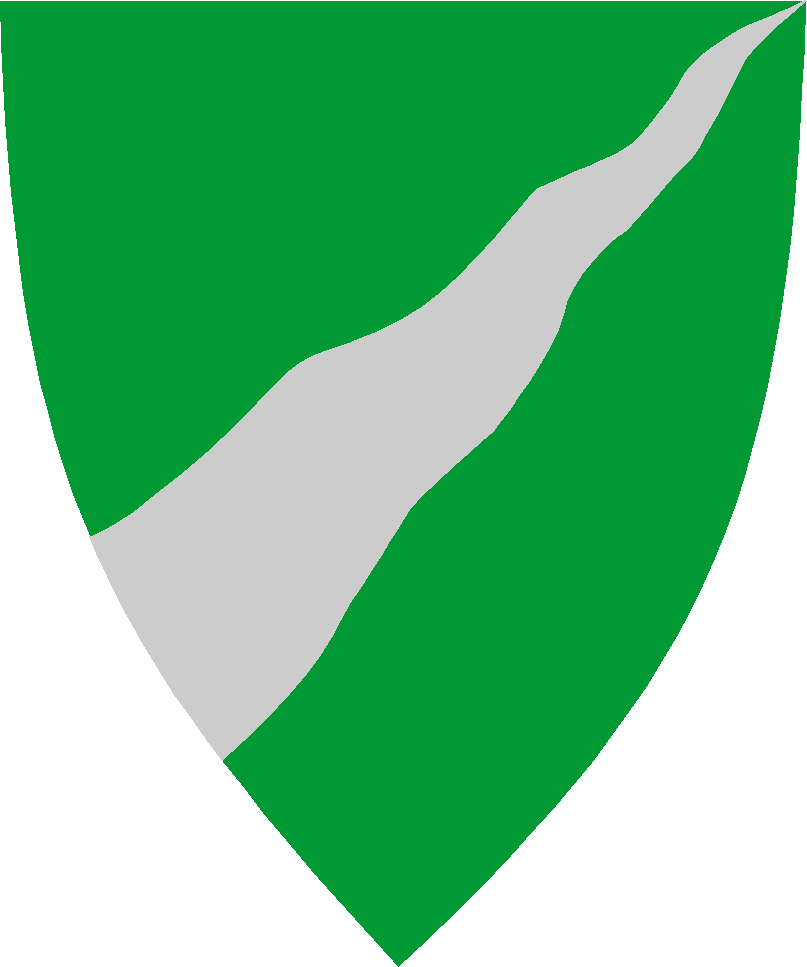 NB. Skjemaet sendes til Målselv kommune, Mellombygdveien 216, 9321 Moen, eller på epost: postmottak@malselv.kommune.no evt direkte til skolen.Frist: 1. februarElevenElevenElevenElevenElevenEtternavn, fornavn, evt mellomnavnEtternavn, fornavn, evt mellomnavnKjønn Gutt          Jente  Kjønn Gutt          Jente  Fødselsnr. (11 siffer)AdresseAdressePostnrPoststedPoststedNavn på skole:     Navn på skole:     Er gangavstand hjem/skole mer enn    Ja   Nei  Er gangavstand hjem/skole mer enn    Ja   Nei  Er gangavstand hjem/skole mer enn    Ja   Nei  SFO Skal barnet gå i skolefritidsordning     Ja  Nei    	 NB!  	Søkes elektronisk med frist 1. mars.
									Se kommunens heimesideSFO Skal barnet gå i skolefritidsordning     Ja  Nei    	 NB!  	Søkes elektronisk med frist 1. mars.
									Se kommunens heimesideSFO Skal barnet gå i skolefritidsordning     Ja  Nei    	 NB!  	Søkes elektronisk med frist 1. mars.
									Se kommunens heimesideSFO Skal barnet gå i skolefritidsordning     Ja  Nei    	 NB!  	Søkes elektronisk med frist 1. mars.
									Se kommunens heimesideSFO Skal barnet gå i skolefritidsordning     Ja  Nei    	 NB!  	Søkes elektronisk med frist 1. mars.
									Se kommunens heimesideForesatteForesatteForesatteForesatteForesatteForesatteNavn (Mor/foresatt)Navn (Mor/foresatt)Navn (Mor/foresatt)Navn (Mor/foresatt)Navn (Mor/foresatt)Navn (Mor/foresatt)AdresseAdresseAdressePostnrPoststedPoststedTlf. privatTlf. arbeidMobilE-postE-postE-postNavn (Far/foresatt )Navn (Far/foresatt )Navn (Far/foresatt )Navn (Far/foresatt )Navn (Far/foresatt )Navn (Far/foresatt )AdresseAdresseAdressePostnrPoststedPoststedTlf. privatTlf. arbeidMobilE-postE-postE-postHvem har foreldreansvaret? 				Begge: 	Mor: 		Far:  Hvem har foreldreansvaret? 				Begge: 	Mor: 		Far:  Hvem har foreldreansvaret? 				Begge: 	Mor: 		Far:  Hvem har foreldreansvaret? 				Begge: 	Mor: 		Far:  Hvem har foreldreansvaret? 				Begge: 	Mor: 		Far:  Hvem har foreldreansvaret? 				Begge: 	Mor: 		Far:  Barnehage - helsestasjonBarnehage - helsestasjonGår barnet i barnehage?   Ja       Nei  Hvis ja, antall år i barnehageHvis ja, barnehagens navnHvis ja, barnehagens navnNavn på helsestasjonen barnet tilhørerNavn på helsestasjonen barnet tilhørerJeg/vi gir tillatelse til at skolen innhenter opplysninger fra barnehage og/eller helsestasjon      Ja     Nei  Jeg/vi gir tillatelse til at skolen innhenter opplysninger fra barnehage og/eller helsestasjon      Ja     Nei  Ønske om nynorsk opplæringsmål                                Jeg/Vi ønsker nynorsk som opplæringsmål 	Tilleggsopplysninger om barnet som kan være viktig for skolen å viteUnderskriftUnderskriftUnderskriftSted, datoUnderskrift foresatt Underskrift foresatt 